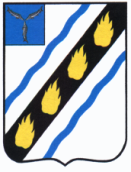 АДМИНИСТРАЦИЯ ЗОЛОТОСТЕПСКОГО  МУНИЦИПАЛЬНОГО  ОБРАЗОВАНИЯ
СОВЕТСКОГО  МУНИЦИПАЛЬНОГО  РАЙОНА САРАТОВСКОЙ ОБЛАСТИПОСТАНОВЛЕНИЕот  28.05.2018 № 23с. АлександровкаО  внесении  изменений  в постановление администрации  Золотостепского  муниципального образования   от  23.07.2012  № 29 Руководствуясь  Федеральным  законом от 27.07.2010 № 210-ФЗ «Об организации и  предоставлении государственных  и муниципальных  услуг»,   Уставом Золотостепского муниципального образования Советского муниципального района Саратовской области,  администрация  Золотостепского  муниципального образования  ПОСТАНОВЛЯЕТ: Внести в приложение к  постановлению  администрации  Золотостепского  муниципального образования от 23.07.2012 № 29  «Об  утверждении  Административного  регламента  предоставления  муниципальной  услуги «Прием  заявлений, документов, а также постановка  на  учет  в  качестве  нуждающихся  в  жилых  помещениях  по  договорам  социального найма» (с  изменениями ) следующие  изменения и дополнения:- пункт 5.1 раздела 5 «Досудебный (внесудебный) порядок обжалования решений и действия (бездействия) органа, предоставляющего муниципальную услугу, а так же его должностных лиц и муниципальных служащих» изложить в новой редакции:«5.1  Заявитель может обратиться с жалобой, в том числе в следующих случаях:1) нарушение срока регистрации запроса о предоставлении  муниципальной услуги;2) нарушение срока предоставления  муниципальной услуги;3) требование у заявителя документов, не предусмотренных нормативными правовыми актами Российской Федерации, нормативными правовыми актами Саратовской области, муниципальными правовыми актами Золотостепского муниципального образования для предоставления  муниципальной услуги;4) отказ в приеме документов, предоставление которых предусмотрено действующим законодательством для предоставления муниципальной услуги;5) отказ в предоставлении   муниципальной услуги, если основания отказа не предусмотрены федеральными законами и принятыми в соответствии с ними иными нормативными правовыми актами Российской Федерации, нормативными правовыми актами Саратовской области, муниципальными правовыми актами Золотостепского муниципального образования;6) затребование с заявителя при предоставлении муниципальной услуги платы, не предусмотренной нормативными правовыми  актами Российской  Федерации, нормативными правовыми актами Саратовской области, муниципальными  правовыми актами  Золотостепского  муниципального образования;7) отказ  должностного лица в  исправлении допущенных  опечаток и  ошибок  в  выданных в  результате  предоставления   муниципальной  услуги документах  либо нарушение установленного  срока таких исправлений;8) нарушение срока или порядка выдачи документов по результатам предоставления  муниципальной услуги;9) приостановление предоставления муниципальной услуги, если основания приостановления не предусмотрены федеральными законами и принятыми в соответствии с ними иными нормативными правовыми актами Российской Федерации, законами и иными нормативными правовыми актами Саратовской области, муниципальными правовыми актами Золотостепского  муниципального образования.»2.Настоящее постановление вступает в силу со дня его официального опубликования  в  установленном порядке.Глава  Золотостепского муниципального образования 					А.В. Трушин 